ㆍ교회당예배: 주일 15시 예배, 비대면예배 16시. ㆍ예수부활 축하합니다. 부활절 계란을 준비해 준 청년들 고맙습니다.ㆍ어린이주일: 5월 1일       ㆍ어버이주일 및 교회창립39주년기념주일: 5월 8일ㆍ코로나방역규제단계적완화: 금주부터 예배참석 사전신청은 중단합니다. 조만간,마스크자율화, 비대면예배용녹음중지, 친교 등에 관한 세부사항 공지하겠습니다.ㆍ우크라이나헌금: 오늘까지 모아 Diakonie Katastrophenhilfe통해 전달하겠습니다.ㆍ매일성경 5,6월호 받아가세요.ㆍ뒤메나라모임: 4월 21일(목) 20시 온라인ㆍ섬김이 구함: 청소년부 교사, 멀티미디어부원, 열두광주리 섬김이 등ㆍJC캠프 Teamertagung: 4월18일(월)-20일(수), Siegen CVJM 수양관 ㆍ유럽밀알장애인캠프봉사자모집: 7/11-16, Dühnenhof Cuxhaven, 4월말까지 신청                                   ㆍ예장유럽선교대회: 4월 19일(화) 12시~18시 온라인, ‘새로운 도전, 새로운 은혜’ㆍ결혼: 강혜경(4월 23일, 서울),             ㆍ한국방문: 박성희ㆍ생일: 김하은, 박성준, 박성희, 이윤석, 신재혁** 함께 기도합시다 **   1)교회당예배가 은혜롭고 안전하게 하소서. 2)코로나19를 속히 잠잠케 하여 주소서. 3)스스로를 깊이 돌아보고, 삶의 변화가 일어나는 시간이 되게 하소서.4)공의와 평화의 하나님께서 우크라이나를 침략자에게서 속히 구해 주소서.◆말씀일기 일정일/요17:17-26       월/요18:1-11       화/요18:12-27      수/요18:28-38목/요18:39-19:16    금/요19:17-30      토/요19:31-42       일/요20:1-18◆114 운동-하루(1) 한번(1) 말씀일기 & 성경 (4)장 통독(성경 200독 대행진: 197독) ◈ 예배위원 안내 ◈ 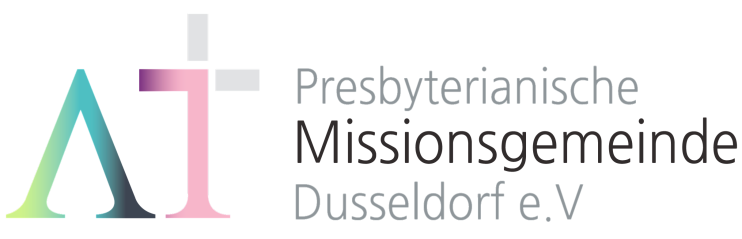        “서로 위로하라” (살전4:18) 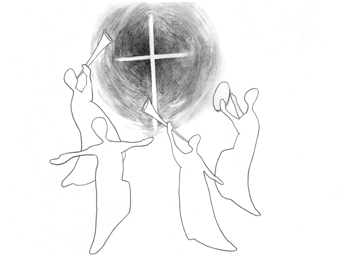 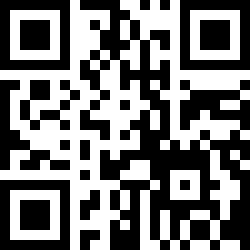 1983년 5월8일 창립     뒤셀도르프선교교회                 교회 홈페이지 duemission.de                  교회주소Alte-Landstr. 179, 40489 Düsseldorf인도: 손교훈 목사※ 표는 일어섭니다.**교회 구좌**Ev. Presbyterianische Kirchengemeinde e.V. Bank: Stadtsparkasse Düsseldorf IBAN: DE61 3005 0110 1008 4019 01▶ Risen ◀Risen. He's risen. Forever glorified
Risen. He's risen. King Jesus, king Jesus is alive
Oh, oh, oh, hallelujah (4X)
Grave, where are you now. You've been overpowered
Death, where is your sting. Conquered by the King
Resurrected One. Shining like the sun.
Breaking through the fear
Victory is here, victory is here now
Oh, oh, oh hallelujah(2X)
Jesus, be lifted higher. We serve a risen Savior
Risen. He's risen. Forever glorified
Risen. He's risen. King Jesus, king Jesus is alive
Oh, oh, oh hallelujah(2X)
Resurrected One. Shining like the sun
Breaking through the fear
Victory is here, victory is here now
Oh, oh, oh hallelujah(2X)
Jesus, be lifted higher. We serve a risen Savior
Risen. He's risen. Forever glorified
Risen. He's risen. King Jesus, king Jesus is alive
Risen. He's risen. Forever glorified
Risen. He's risen. King Jesus, king Jesus is alive
[The same power; The same power. That crushed the enemy
The same power; The same power. The same power lives in me]

Risen. He's risen. Forever glorified
Risen. He's risen. King Jesus, king Jesus is alive
Risen. He's risen. Forever glorified
Risen. He's risen. King Jesus, king Jesus is alive
Oh, oh, oh hallelujah4월 17일4월 24일5월 1일5월 8일예배기도김한진정수연어린이송인선말씀일기X오지훈김아영안내위원예배부예배부예배부예배부헌금위원백윤정 이선영백윤정 이선영백윤정 이선영백윤정 이선영※입례송/Eingangslied …………. 왕이신 나의 하나님 ………………… ※예배부름/Eingangsgebet ………………………………...........……………………………………………….............다함께인도자다함께인도자다함께인도자※찬송/Gemeindelied ……............................... 161장 .............................................※찬송/Gemeindelied ……............................... 161장 .............................................다 함 께※신앙고백/Glaubensbekenntnis   …………………………………………..................※신앙고백/Glaubensbekenntnis   …………………………………………..................다함께성시교독/Wechselwort …………….… 교독문133번 ……………..................성시교독/Wechselwort …………….… 교독문133번 ……………..................다함께찬송/Gemeindelied  ………………….………. 167장 ……………….……………..…찬송/Gemeindelied  ………………….………. 167장 ……………….……………..…다함께기도/Gebet  …….................…………...................................................…………..............찬양/Chor  ………............................................. Risen ….…………………………..…..                            모퉁이돌 / 살아계신 주기도/Gebet  …….................…………...................................................…………..............찬양/Chor  ………............................................. Risen ….…………………………..…..                            모퉁이돌 / 살아계신 주김한진 장로청소년들혼성4중창성경봉독/Text zur Predigt …….……..... 요20:1-18 ……….………..…....……..성경봉독/Text zur Predigt …….……..... 요20:1-18 ……….………..…....……..인도자.설교/Predigt ................................... 빈 무덤이 아닙니다 …………………..설교/Predigt ................................... 빈 무덤이 아닙니다 ………………….손교훈 목사기도/Gebet …………........………………………………………………....................................찬송/Gemeindelied .………............................. 165장 ………………….….……..…..봉헌/Kollekte………..........................................................................................................기도/Gebet …………........………………………………………………....................................찬송/Gemeindelied .………............................. 165장 ………………….….……..…..봉헌/Kollekte………..........................................................................................................설교자다  함  께다  함  께교제/Bekanntmachung ……….……………………………………..............……….............교제/Bekanntmachung ……….……………………………………..............……….............다함께※주기도송/Vaterunser……………………………………………………………………………※주기도송/Vaterunser……………………………………………………………………………다함께※축도/Segen   ………………………….……………………………………………......................※축도/Segen   ………………………….……………………………………………......................손교훈 목사